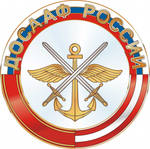 ПОУ Удомельский Учебный Спортивно-Технический  КлубДобровольное Общество Содействия Армии, Авиации и Флоту РоссииПеречень услуг на 2023 г           